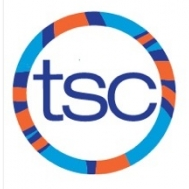 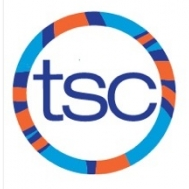 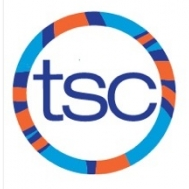 SUNDAYMONDAYTUESDAYWEDNESDAYTHURSDAYFRIDAYSATURDAY14:30-6:30pm Harbord 25:30-7:30am UT 34:30-6:15pm Harbord 45:30-8:00am UT Blue & White Meet3:00-6:00pm UT 565:30-7:30am UT 4:30-6:15pm Jarvis75:00-7:00pm Riverdale 84:30-6:30pm Harbord 95:30-7:30am UT 104:30-6:15pm Harbord 116:30-9:00am UT 1213Thanksgiving Off 145:00-7:00pm Riverdale154:30-6:30pm Harbord 165:30-7:30am UT 174:30-6:15pm Harbord 187:00-9:00am UT 19205:30-7:30am UT 4:30-6:15pm Jarvis215:00-7:00pm Riverdale224:30-6:30pm Harbord 235:30-7:30am UT 24Fall Sprint Meet (13&O)  4:30-6:15pm Harbord (12&U) 25Fall Sprint Meet (13&O)  5:30-7:30am UT (12&U) 26Fall Sprint Meet (12&U)  275:30-7:30am UT 4:30-6:15pm Jarvis285:00-7:00pm Riverdale294:30-6:30pm Harbord 30 5:30-7:30am UT 31Harvest Invitational   SUNDAYMONDAYTUESDAYWEDNESDAYTHURSDAYFRIDAYSATURDAY1Harvest/Autumn Invitational   2Harvest/Autumn Invitational   3am OFF  4:30-6:15pm Jarvis45:00-7:00pm Riverdale54:30-6:30pm Harbord 65:30-7:30am UT 7 Swim International / Newmarket 4:30-6:15pm Harbord8Swim International / Newmarket 9Swim International / Newmarket 10am/pm OFF  115:00-7:00pm Riverdale12Annual Awards Gala135:30-7:30am UT 144:30-6:15pm Harbord 156:30-9:00am UT 16175:30-7:30am UT 4:30-6:15pm Jarvis185:00-7:00pm Riverdale194:30-6:30pm Harbord 205:30-7:30am UT Annual General Meeting 214:30-6:15pm Harbord TSC Time Trial TBA 226:30-9:00am UT23245:30-7:30am UT 4:30-6:15pm Jarvis 255:00-7:00pm Riverdale264:30-6:30pm Harbord 27 5:30-7:30am UT 284:30-6:15pm Harbord 296:30-9:00am UT30SUNDAYMONDAYTUESDAYWEDNESDAYTHURSDAYFRIDAYSATURDAY15:30-7:30am UT 4:30-6:15pm Jarvis 25:00-7:00pm Riverdale34:30-6:30pm Harbord 4 5:30-7:30am UT 5Mississauga Open 6Mississauga Open 7Mississauga Open 8am OFF  4:30-6:15pm Jarvis 95:00-7:00pm Riverdale104:30-6:30pm Harbord 11Depart for Montreal Swim TBA 12CAMO 13CAMO14CAMO15am/pm OFF  16 5:00-7:00pm Riverdale174:30-6:30pm Harbord 185:30-7:30am UT 19Winter Holiday No Swim Practice  20Winter Holiday No Swim Practice  21Winter Holiday No Swim Practice  22Winter Holiday No Swim Practice  23Winter Holiday No Swim Practice  24Winter Holiday No Swim Practice  25Winter Holiday No Swim Practice  26Winter Holiday No Swim Practice  276:00-8:00am UT 28 6:00-8:00am UT2910:00am-12:00pm UT  3010:00am-12:00pm UT 316:00-8:00am UT